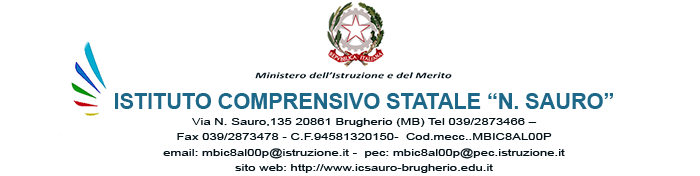 MODULO RICHIESTA OSSERVAZIONE Istituto Comprensivo……………………………………Plesso………………………………………….Classe………………………………...Nome alunno da osservare……………………………………………………………………………………………………………….…………Momenti preferenziali per l’osservazione (attività, giorni e orari, ecc.)……………………………………………………….Indicare:Gli obiettivi con i quali l’osservazione viene richiesta ……………………………………………………………………………………………………………………………………………………………………………………………………………………………………………………………………………………………………….…………..Le principali caratteristiche del bambino per cui viene richiesta l’osservazione ………………………….....................................................................................................................................................................................................................................................................................................................................................................................................................................................................Il bambino è già in carico o ha già un appuntamento con un Servizio Specialistico (UONPIA, professionisti privati come Logopedista, Psicologo, Neuropsichiatra)? …………………………………………………………………………………………………………………………………………..……………..Indicare il nominativo del docente di riferimento del team docenti…………………………………………………..L’osservazione verrà svolta in alcuni momenti caratterizzanti la vita scolastica dell’alunno da parte delle coordinatrici e consulenti psicopedagogiche della cooperativa PROGETTO A dott.ssa Sara Zanelli (Infanzia e Primaria) e dott.ssa Donatella Giannelli (scuola Secondaria di I grado) incaricate dall’Ente Locale come previsto dal Capitolato d’Appalto. Alle osservazioni seguirà una breve relazione riassuntiva che la dott.ssa Aceti invierà al Dirigente scolastico. Sarà poi il Referente scolastico incaricato a richiedere alle dott.sse Zanelli o Giannelli un successivo incontro di restituzione di quanto osservato, durante il quale verranno effettuate delle ipotesi di intervento condivise. Ad esso potrà conseguire un incontro di restituzione e condivisione con i genitori del bambino, con o senza la presenza degli insegnanti a seconda di ciò che viene concordato. Da consegnare nella Segreteria della scuola la quale provvederà ad inviarla via email alla dott.ssa Aceti: aesbrugherio@comune.brugherio.mb.itGli insegnanti                                                                                        Il Dirigente scolastico 